    OGRES Football Américain – Fiche de Renseignement 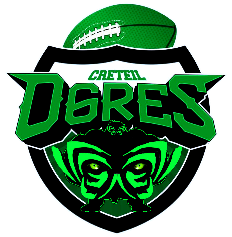 Nom: _________________________   Prénom: ____________________________  Catégorie: ________Date de naissance:_____________________    Adresse: _____________ Ville: ________________________ Code Postal: _________Téléphone: ____________________  Nom des Parents (pour les mineurs)  Père: ________________________   Tuteur légal#: ___________________   Mère: _____________________________   Tl #: ____________________  Adresse E-mail Principale: ____________________________________ 	Seconde  Adresse E-mail: (si possible) Etat de Santé:    _____________________________________________________________________________________________________________ Personne à prévenir en cas d’urgence: (Autre que les parents) _____________________________Lien de Parenté:____________________  Téléphone: _________________________ Expérience en Football Américain:   (entourer la ou les réponses)      	FLAG:    1an       2ans        3ans et +    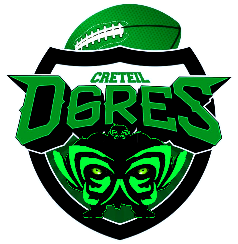                  FOOT équipé:         1an        2ans           3ans et +  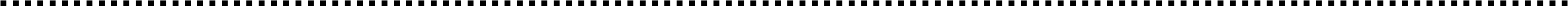 STATION 1:   TEST DE LA FORCE EXPLOSIVE  	SVR (en cm) : ___________   SVJ  (en cm): _____________                    STATION 2:   TEST DE LA FORCE MAXIMALE 	Nombre de Pompes:___________   	Temps (en secondes): _____________ STATION 3: TEST DE VITESSE/RAPIDITE        10yd _____________  20yd _____________     STATION 4: TEST CHGT DE DIRECTION   1er Essai:   _____________    2e Essai:   ___________     STATION 5:   	  Poids ______________     	Taille   ______________     STATION 6: Equipements prêtés:      Casque      Grille   mentonnière    Epaulières    Sous-Pantalon          2 protections hanche           1 protège coqsix    2 protèges genoux          2 protèges cuisses            1 Pantalon de Match*            1 Maillot de Match* (*à restituer après chaque rencontre).Lu et approuvé signature(Les parents si mineurs) :_________________________Date:___________________Attention: Lors de la restitution du matériel, tous les autocollants et le protège dents doivent être retirés du casque. Les protections et les équipements doivent être lavés et en bonne état.Si un équipement est manquant ou n’est pas restitué en bon état (autre qu’une utilisation et un port normal). En cas de non restitution 2 semaines maximum après la date prévue, La caution sera encaissée !